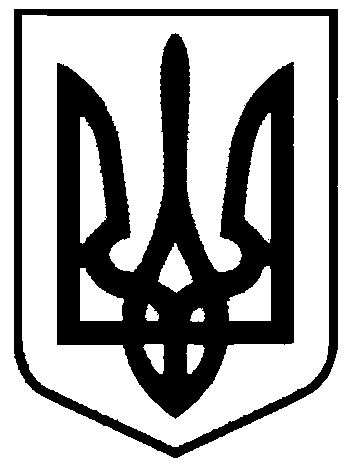 СВАТІВСЬКА МІСЬКА РАДАВИКОНАВЧИЙ КОМІТЕТРОЗПОРЯДЖЕННЯвід  08 червня 2015 р.    	м. Сватове                               №101   «Про організацію роботи табору вихідного дня»	На виконання Міської Програми розвитку фізичної культури та спорту на 2015 рік, керуючись ст. 32 Закону України «Про місцеве самоврядування в Україні»Вважаю за необхідне: Організувати роботу літнього табору для вихованців міського клубу культури та дозвілля з 13 червня 2015року, відповідальний –   начальник відділу з основних видів діяльності міського клубу культури та дозвілля Ляхов С.В., строк виконання – до 09.06.2015:розробити план заходів під час роботи табору вихідного дня;розробити денний розклад роботи табору;скласти списки вихованців міського клубу культури та дозвілля, які братимуть участь у роботі табору;провести з батьками вихованців особисті зустрічі з метою організації  роботи табору. Начальнику відділу з основних видів діяльності міського клубу культури та дозвілля Ляхову С.В. провести інструктажі по техніці безпеки з працівниками, які будуть задіяні у роботі табору, та з вихованцями клубу. Фінансово-розрахунковому відділу Сватівської міської ради (Варибрус Н.О.) виділити та перерахувати кошти на організацію та проведення заходів, згідно кошторису та  наданих первинних документів.Видатки віднести за рахунок коштів загального фонду, передбачених бюджетом 2015 року на фінансування міської Програми розвитку фізичної культури та спорту у м. Сватове на 2015 рік.Контроль за виконання даного розпорядження покласти на заступника міського голови з питань діяльності виконавчих органів ради  Жаданову Л. В..Сватівський міський голова 						       Є. В. Рибалко